FORMULAIRE D'INSCRIPTIONPour la constitution de réserves de recrutementPOUR LE GRADE D’ATTACHÉ SPÉCIFIQUE H/F -  ÉCHELLE A1SpJURISTE CONSEILLER EN MARCHÉS PUBLICSOU CONSEILLER EN DROIT DES ÉTRANGERSLe présent formulaire est à compléter en caractères d'imprimerie et à renvoyer, accompagné de tous les documents requis et dans les délais précisés sur le texte de l'appel, à l'adresse :attache.specifique@liege.be
en intitulant vos pièces jointes sous le format NOM-PRÉNOM-titre du document et en indiquant en objet du mail le nom du poste pour lequel vous posez votre candidature.Je soussigné-e :NOM :				.............................................................................................................PRÉNOM : 			.............................................................................................................DATE DE NAISSANCE : 	.............................................................................................................NUMERO NATIONAL : 	.............................................................................................................NATIONALITÉ : 		.............................................................................................................DOMICILE :TÉL. (GSM EN PRIORITÉ) :	.............................................................................................................COURRIEL :			............................................................................................................,pose ma candidature pour la constitution de la réserve d’attaché spécifique □	Juriste conseiller en marchés publics,□	Conseiller en droit des étrangers.En fonction de vos compétences, merci de ne choisir qu’UN et UN SEUL des deux profils proposés (sans quoi votre candidature ne sera pas recevable).Je joins à la présente les documents requis, à savoir :□	la copie du diplôme requis tel que mentionné dans le texte d'appel ;□	l’extrait de casier judiciaire de modèle 1 délivré depuis moins de trois mois ;□	le curriculum vitae.Date : 						Signature :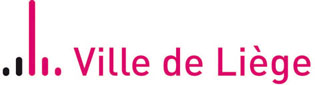 Département des Ressources humainesRue, n°: .........................................................…...........................................................................Rue, n°: .........................................................…...........................................................................Code postal : ...........................................Localité : ....................................................................